Входящ номер………………………….ДОДИРЕКТОРА  НА 36. СУ „Максим Горки“ГР. СОФИЯЗ А Я В Л Е Н И Еза издаване на европейско приложение към дипломата за средно образование от …………………..………………………..…….……………………………………………………………..име, презиме, фамилияПритежавам диплома за средно образование серия …… регистрационен номер………………..,издадена на  ………………/………….. година Моля европейско приложение към дипломата за средно образование да ми бъде издадено на  …………………..………………………..…….…………………………………………………………………английски език / немски език / френски езикПриложен документ:…………………………….…………………………………………………………………………………………………………………………………………………………………………………………………………….За контакти: телефон ………………………., е-mail ……………………………………………………… Пълномощно № …………………………………………..………………………………………………….на ……………………………………………………………………………………………………………….име, презиме, фамилия Дата: ……………….  			                  Подпис:                   Име, фамилия …………………………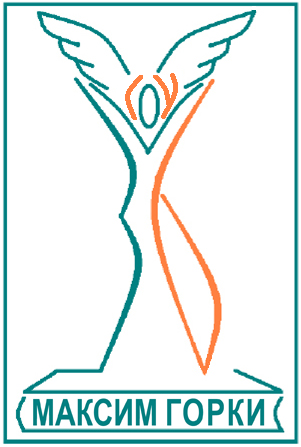 36 СУ “Максим Горки”гр. София;  ул.”Пирински проход”№35;  тел. 02 858 61 48 /канцелария/; 02 858 61 49 /директор/; факс: 02 858 61 49,   e-mail: soy_36@abv.bg ,   www.36 SOU.com 